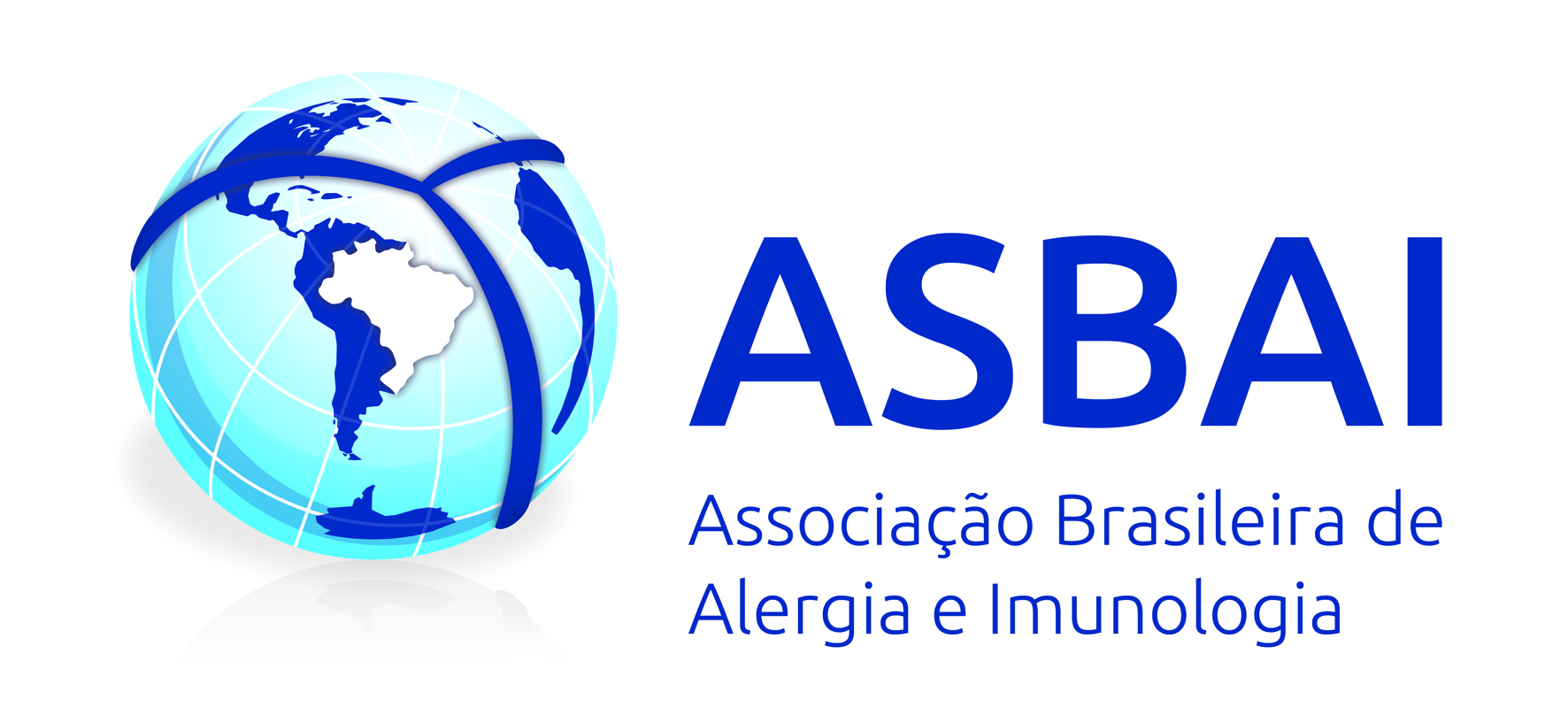 PROCEDIMENTO PARA O CREDENCIAMENTO:FICHA CADASTRAL DE LIGA ACADÊMICA DE ALERGIA E IMUNOLOGIA JUNTO A ASBAIIDENTIFICAÇÃO DA LIGA ACADÊMICA DE ALERGIA (nome):INSTITUIÇÃO DE ENSINO VINCULADA:ENDEREÇO COMPLETO: NÚMERO E COMPLEMENTO SE HOUVERBAIRRO: 					CIDADE: CEP:  						UF: TELEFONE CELULAR COM DDD: 			TELEFONE FIXO COM DDD: EMAIL:  DATA DE FUNDAÇÃO DA LIGA: DADOS DO COORDENADOR DOCENTE:NOME COMPLETO: ENDEREÇO COMPLETO: NÚMERO E COMPLEMENTO SE HOUVERBAIRRO: 					CIDADE: CEP: 					UF:  TELEFONE CELULAR COM DDD: 			TELEFONE FIXO COM DDD: EMAIL:  